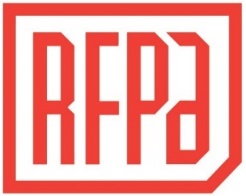 Les producteurs russes d'engrais minéraux sont prêts à doubler leurs expéditions vers les pays africainsLes producteurs russes d'engrais minéraux sont prêts à doubler leurs expéditions vers les pays africains au cours des cinq prochaines années. C'est ce qu'a annoncé Andrey Guryev, président de l'Association russe des producteurs d'engrais (RFPA), en marge du deuxième sommet Russie-Afrique, qui se tient à Saint-Pétersbourg.Concernant la situation de la sécurité alimentaire sur le continent africain:60 % des terres arables du continent ne sont pas utilisées pour l'agriculture. Selon les statistiques des Nations unies, 40 % des terres africaines sont dégradées en raison de la présence de cadmium et d'impuretés de métaux lourds provenant des engrais. Environ 278 millions de personnes (20 % de la population) souffrent de faim chronique. Si la tendance actuelle des importations de denrées alimentaires se poursuit, qui s'élèvent actuellement à 55 milliards de dollars, elles devraient doubler d'ici 2030.Concernant les performances et les projets des producteurs russes d'engrais en Afrique:La Russie détient environ 10 % du marché africain des engrais minéraux. Au cours des cinq dernières années, la Russie a plus que doublé ses expéditions d'engrais minéraux vers les pays africains, pour atteindre 1,6 million de tonnes en 2022. Les engrais russes sont utilisés dans 25 pays du continent. Les principaux produits sont le NPK, le phosphate d'ammonium, le nitrate d'ammonium et l'urée. Les principaux fournisseurs d'engrais russes sur le continent africain sont PhosAgro (33 %) et EuroChem (25 %). Les principaux marchés pour les engrais russes sont l'Afrique du Sud (phosphate d'ammonium), le Maroc (nitrate d'ammonium, urée), le Sénégal (engrais azotés), la Tanzanie (DAP, azote) et la Côte d'Ivoire (azote, NPK). Les producteurs russes d'engrais élargissent continuellement leur gamme de produits pour les pays africains. Ils ont développé de nouvelles marques d'engrais ayant des effets acidifiants minimes, ce qui est particulièrement important en raison des niveaux d'acidité élevés des sols locaux. Ils ont également créé des marques présentant une grande solubilité des granulés, essentielle dans les conditions climatiques sèches. En outre, ces engrais contiennent du calcium, du magnésium, du soufre, du zinc et du bore. Les engrais russes ne contiennent pas de concentrations nocives de cadmium et d'autres substances toxiques, ce qui garantit la santé des sols et des produits agricoles africains.Les orientations prometteuses pour le développement de la coopération russo-africaine dans le domaine des engrais minéraux sont les suivantes:Augmenter les volumes et étendre la portée géographique des expéditions. Les engrais russes sont actuellement utilisés dans 25 pays africains et nous sommes prêts à discuter des conditions d'une coopération mutuellement bénéfique avec les entreprises des 30 pays restants. Notre objectif est de doubler à nouveau les expéditions vers le continent africain au cours des cinq prochaines années. Coopération scientifique et technique, échange d'expériences en matière d'extraction et de traitement des ressources minérales avec les producteurs d'engrais africains afin de mettre en œuvre des technologies modernes et efficaces dans leurs processus de production. Collaboration avec des établissements d'enseignement en Afrique pour sensibiliser les agriculteurs et les consommateurs de produits agricoles aux risques liés à la teneur en métaux lourds, en particulier le cadmium, dans les engrais.À propos de l'association russe des producteurs d'engraisL'Association russe des producteurs d'engrais a été créée en 2008 par les plus grands producteurs russes d'engrais minéraux afin de représenter et de protéger leurs intérêts en abordant les questions clés liées au développement de l'industrie des engrais minéraux. L'association compte actuellement 15 membres, qui fournissent plus de 90 % du marché russe des engrais minéraux. d'engrais minéraux. Pour plus d'informations, voir le site web : https://rapu-fertilizer.ru.